1 Какой результат будет в  ячейке С4 если в ней записана формула: =СУММ(A1;D1;E1)-СРЗНАЧ(A1:C1)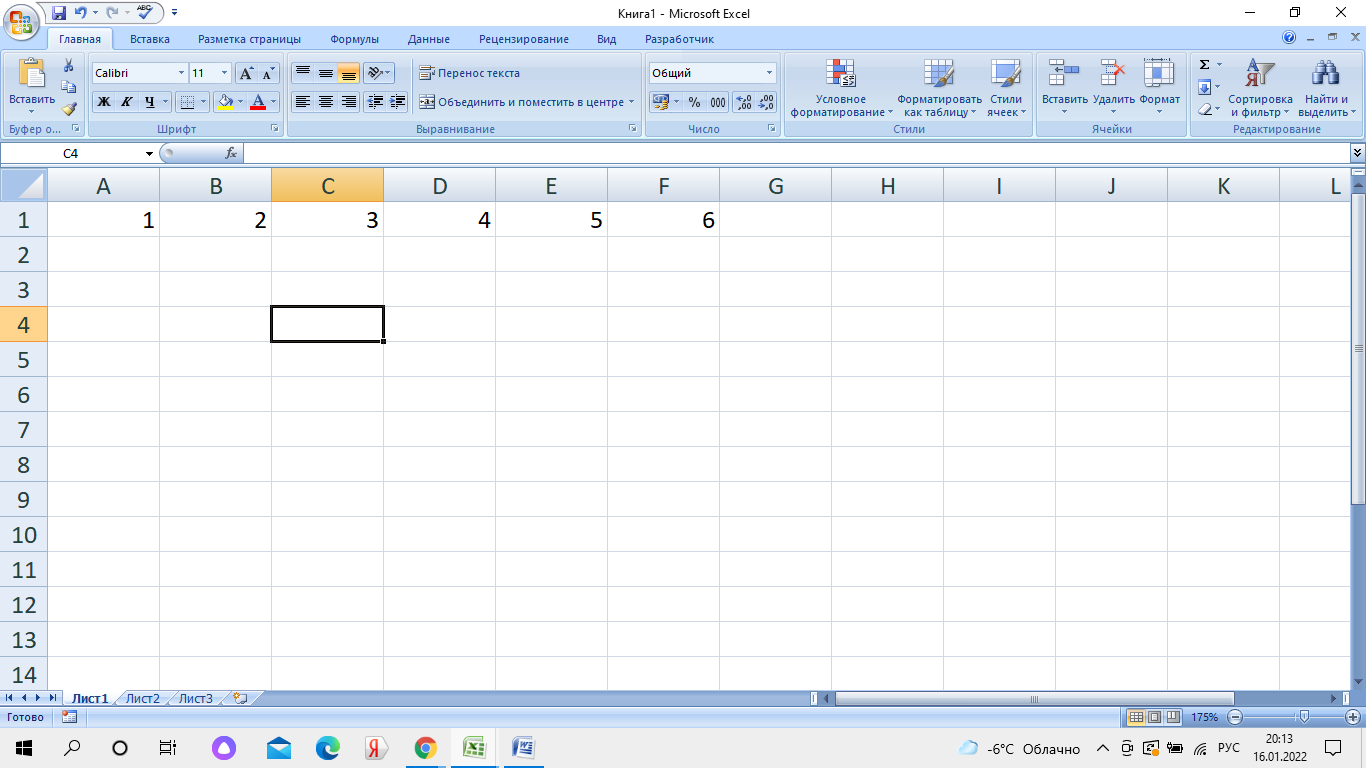 2.Какой результат будет в  ячейке В5: 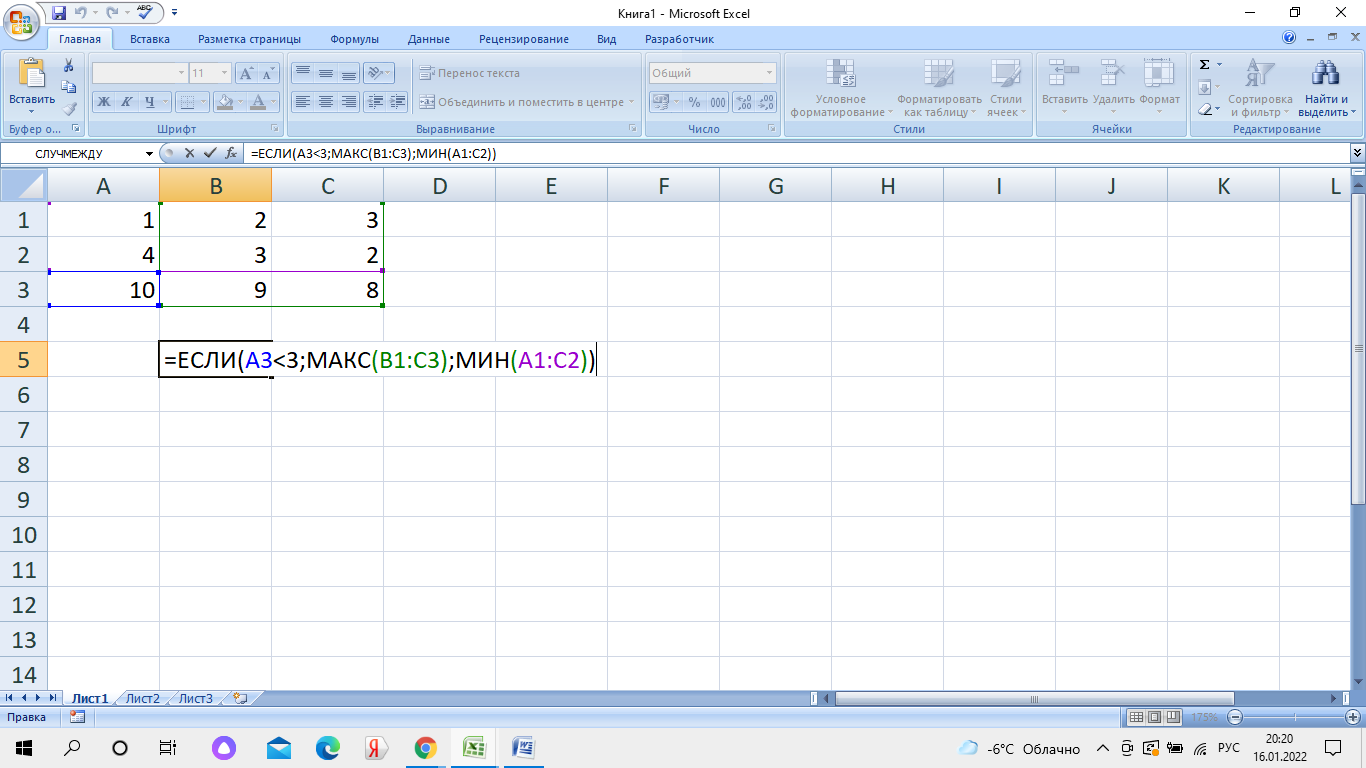 3. Какой результат будет в  ячейке В5: 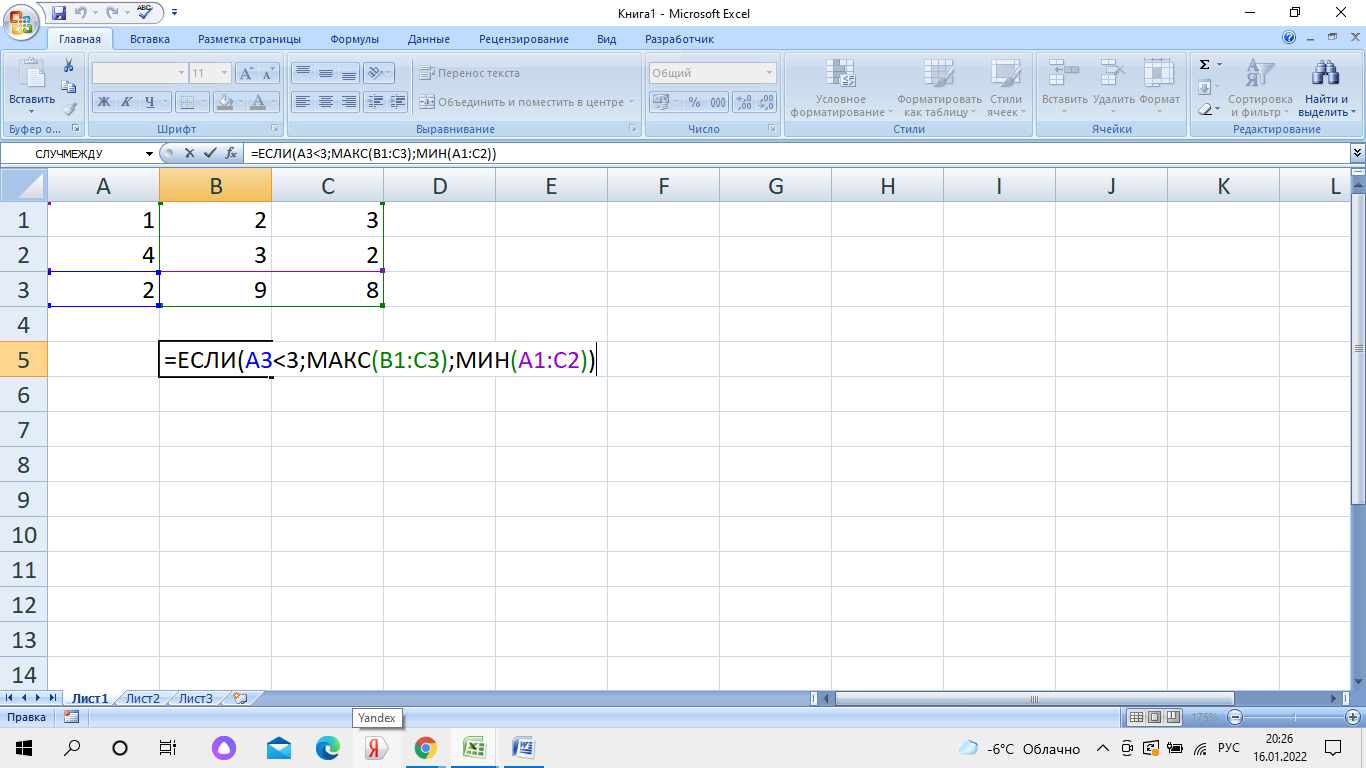 4. Какой результат будет в  ячейке В5: 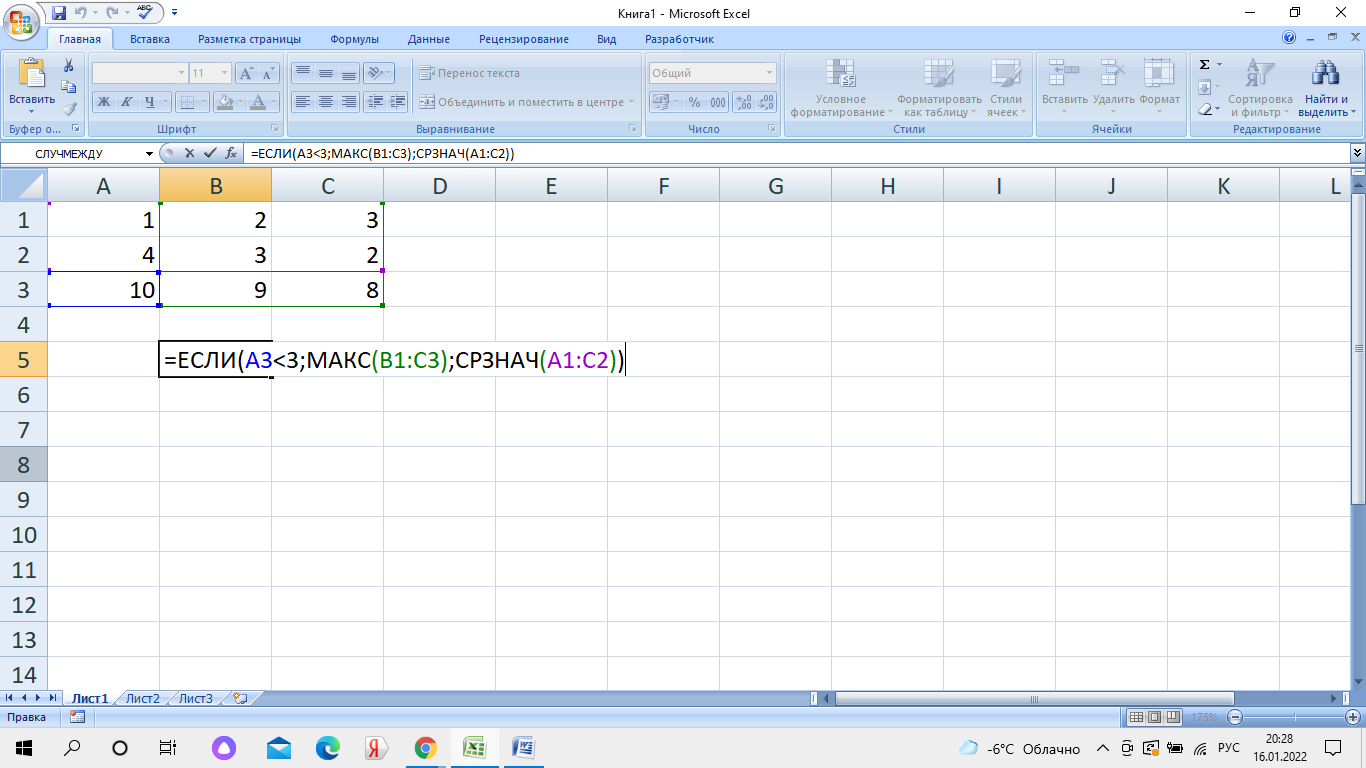 5. Какой результат будет в  ячейке В5: 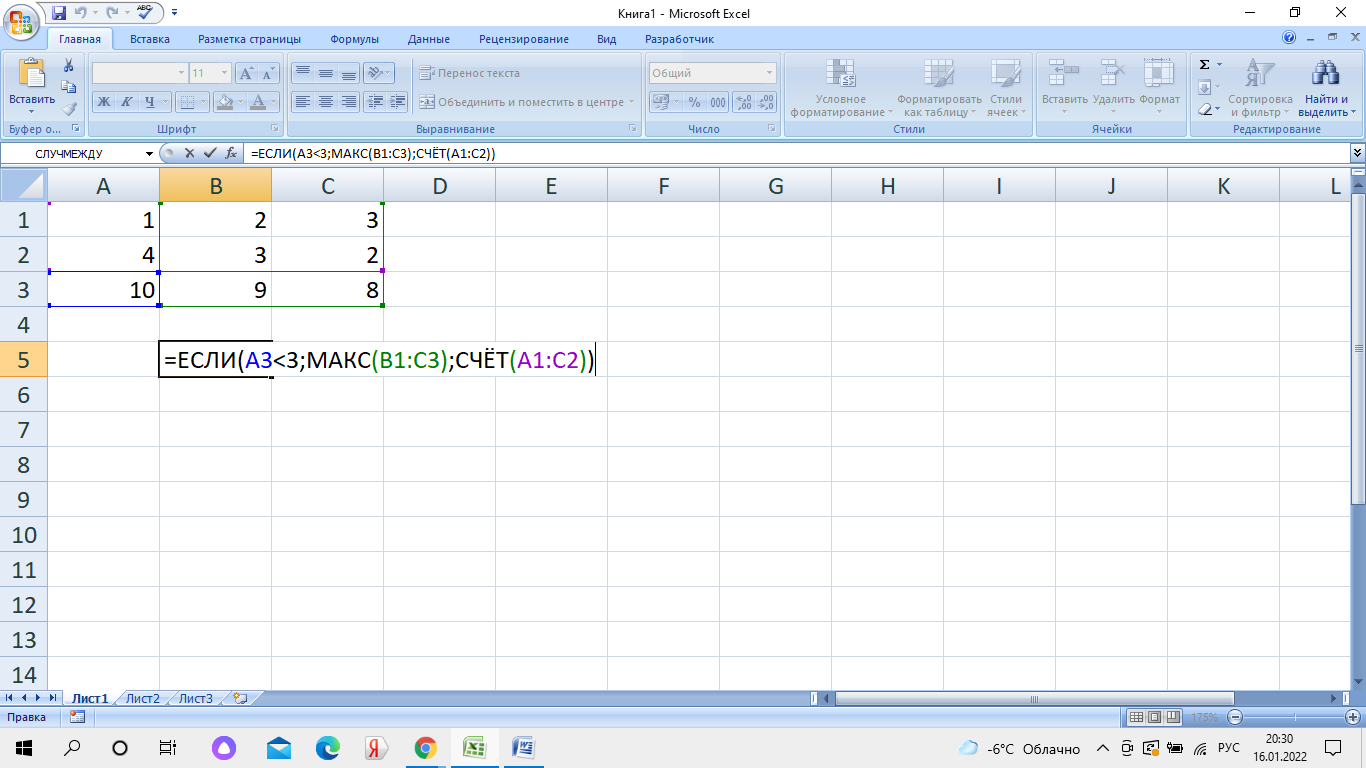 6. Какой результат будет в  ячейке В5: 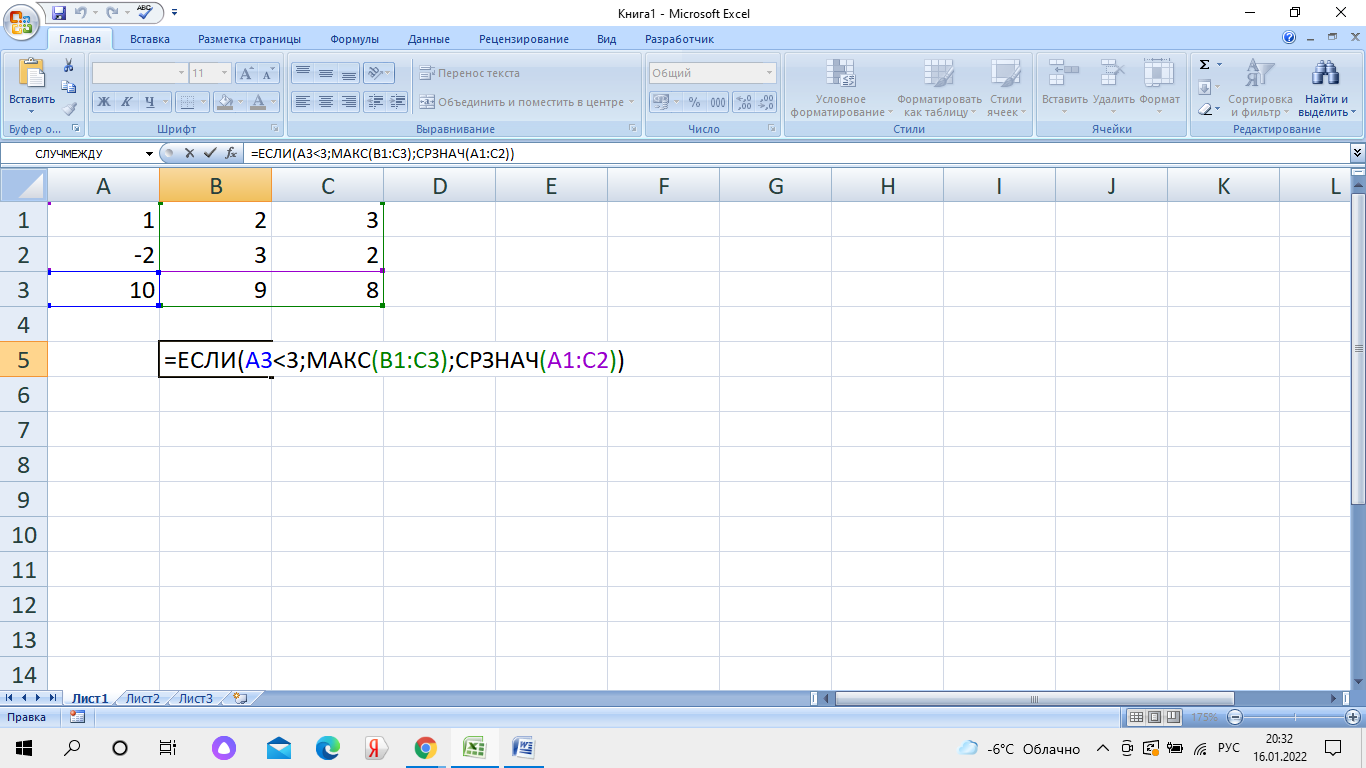 7. Какой результат будет в  ячейке В5: 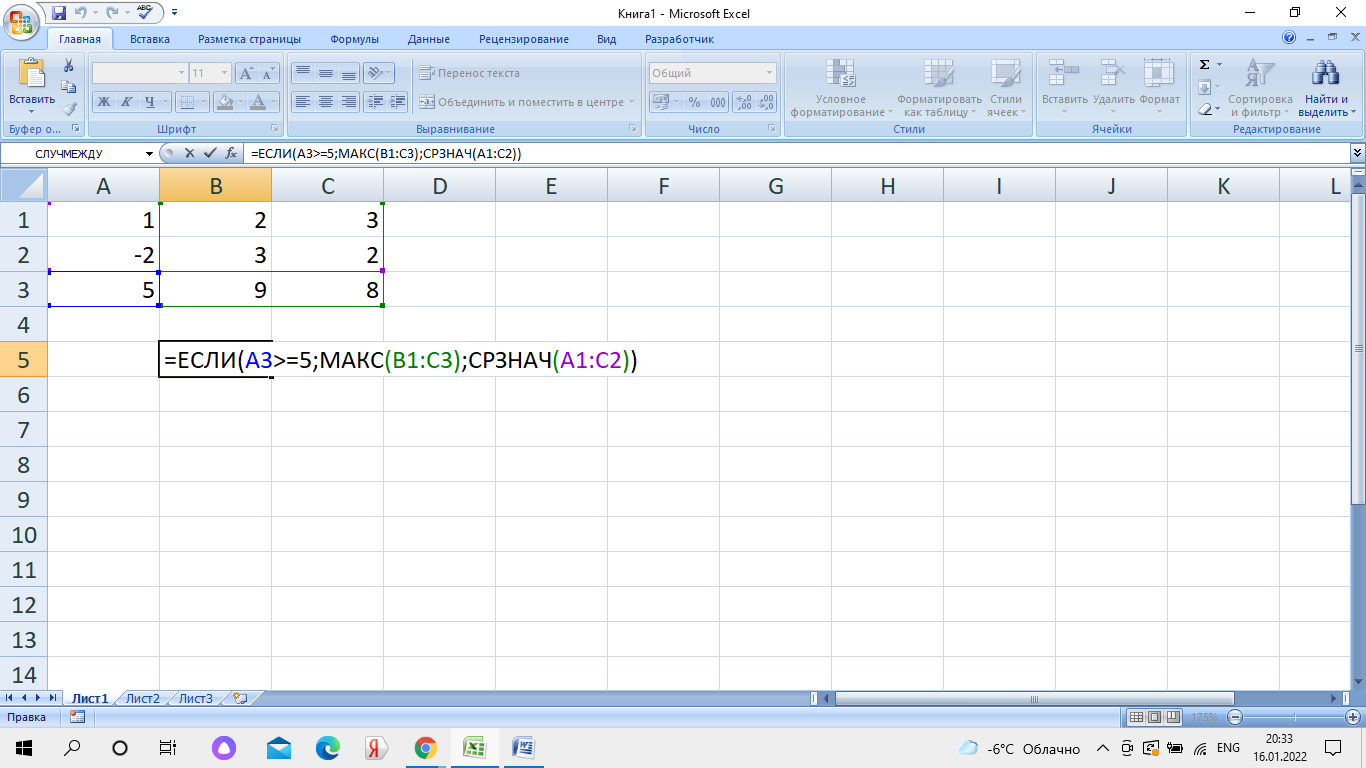 8. Какой результат будет в  ячейке В4: 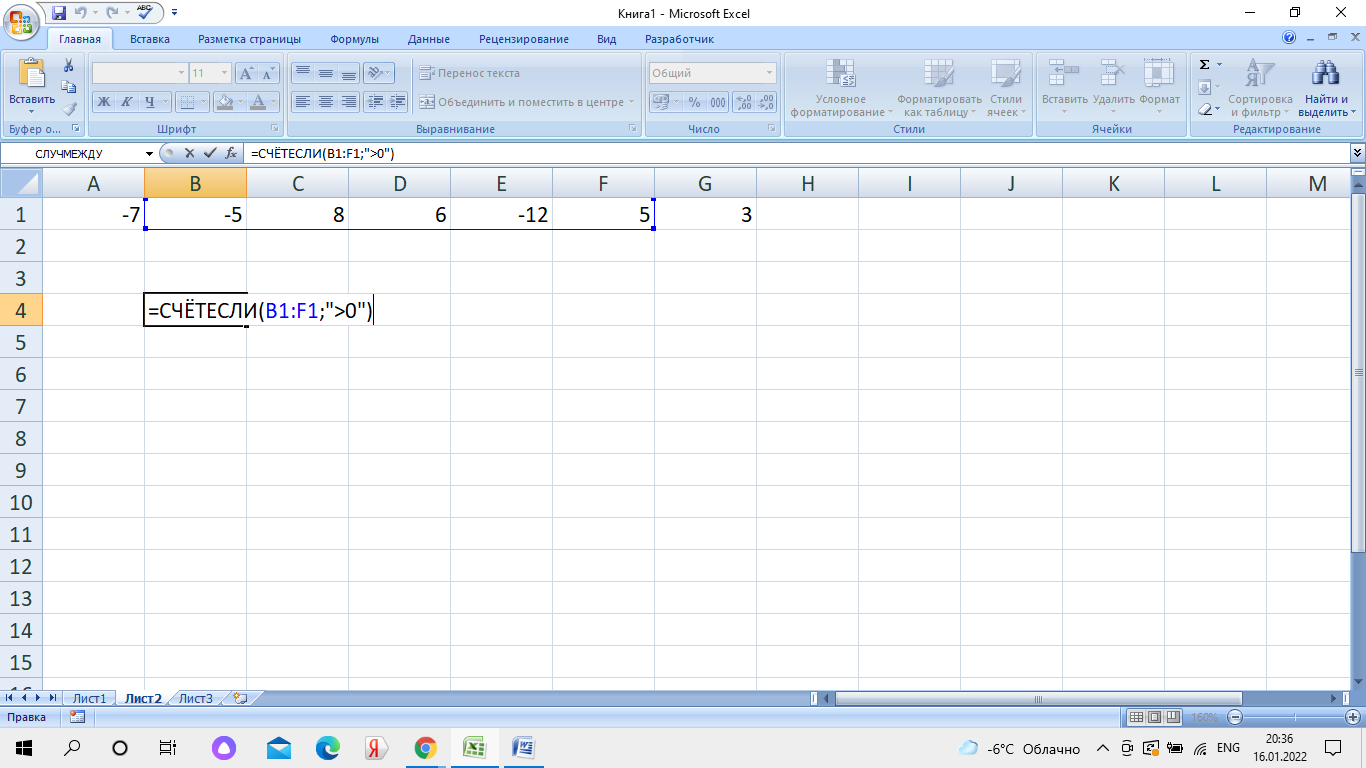 9. Какой результат будет в  ячейке В4, если в ней записана формула =СЧЁТЕСЛИ(B1:F1;">6")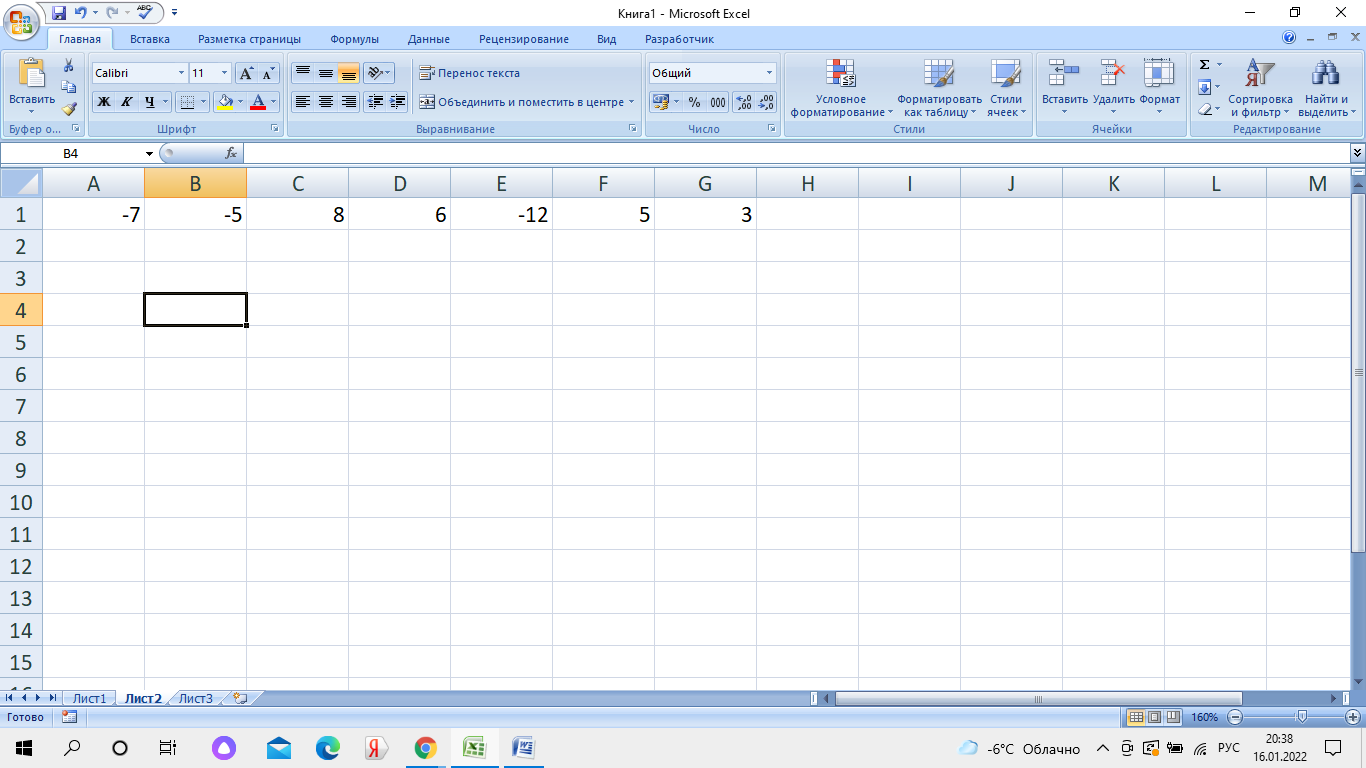 10. Какой результат будет в  ячейке В4, если в ней записана формула =СЧЁТЕСЛИ(A1:E1;">6")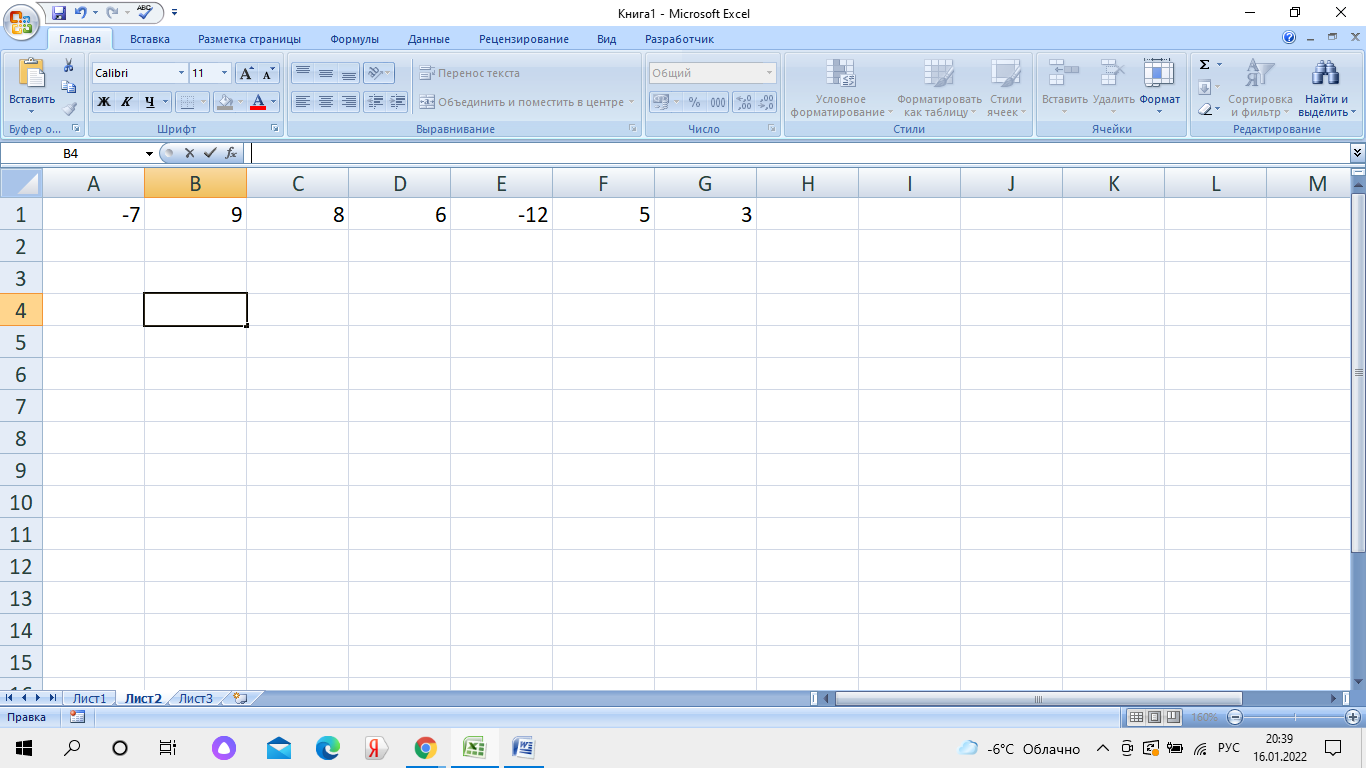 11. Какой результат будет в  ячейке В4, если в ней записана формула =СЧЁТЕСЛИ(A1:G1;">=6")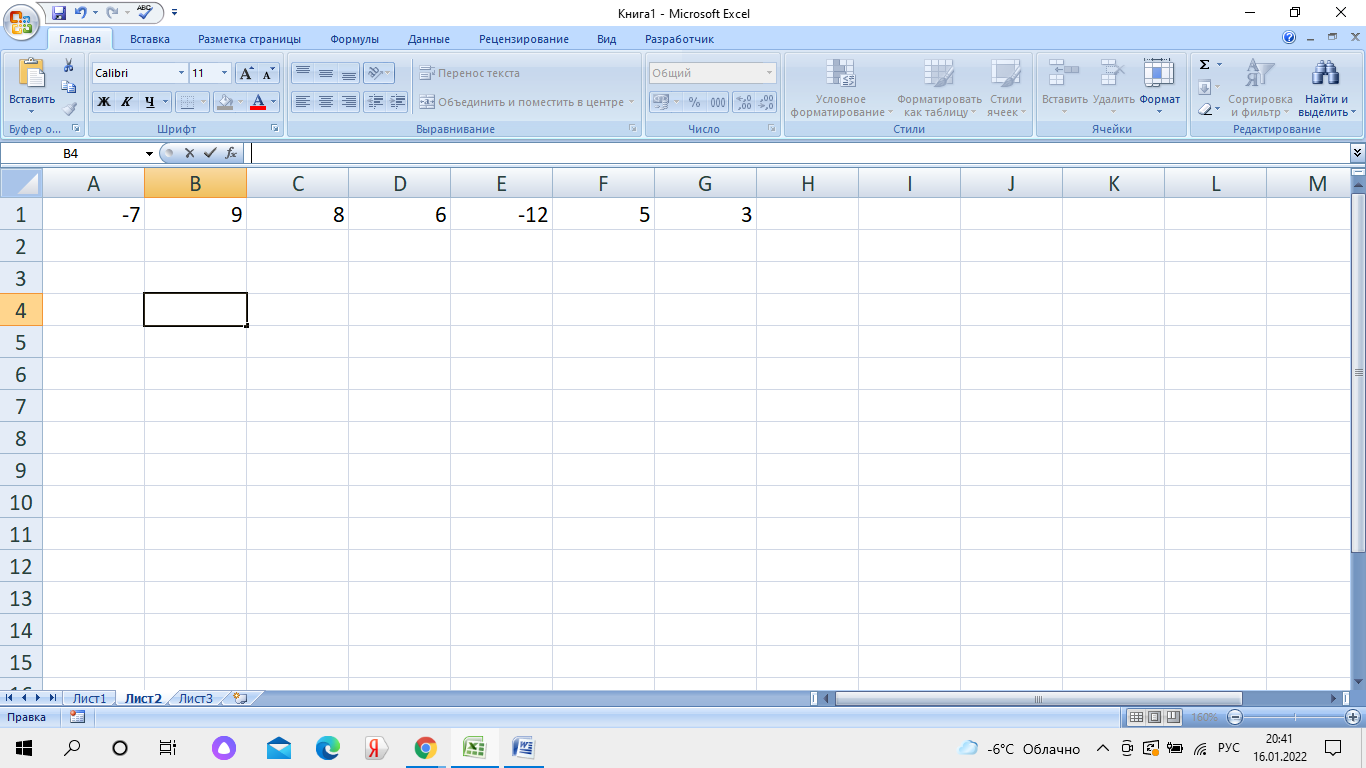 12. Какой результат будет в  ячейке А3, если в ней записана формула =СРЗНАЧ(A1:C1;F1:G1)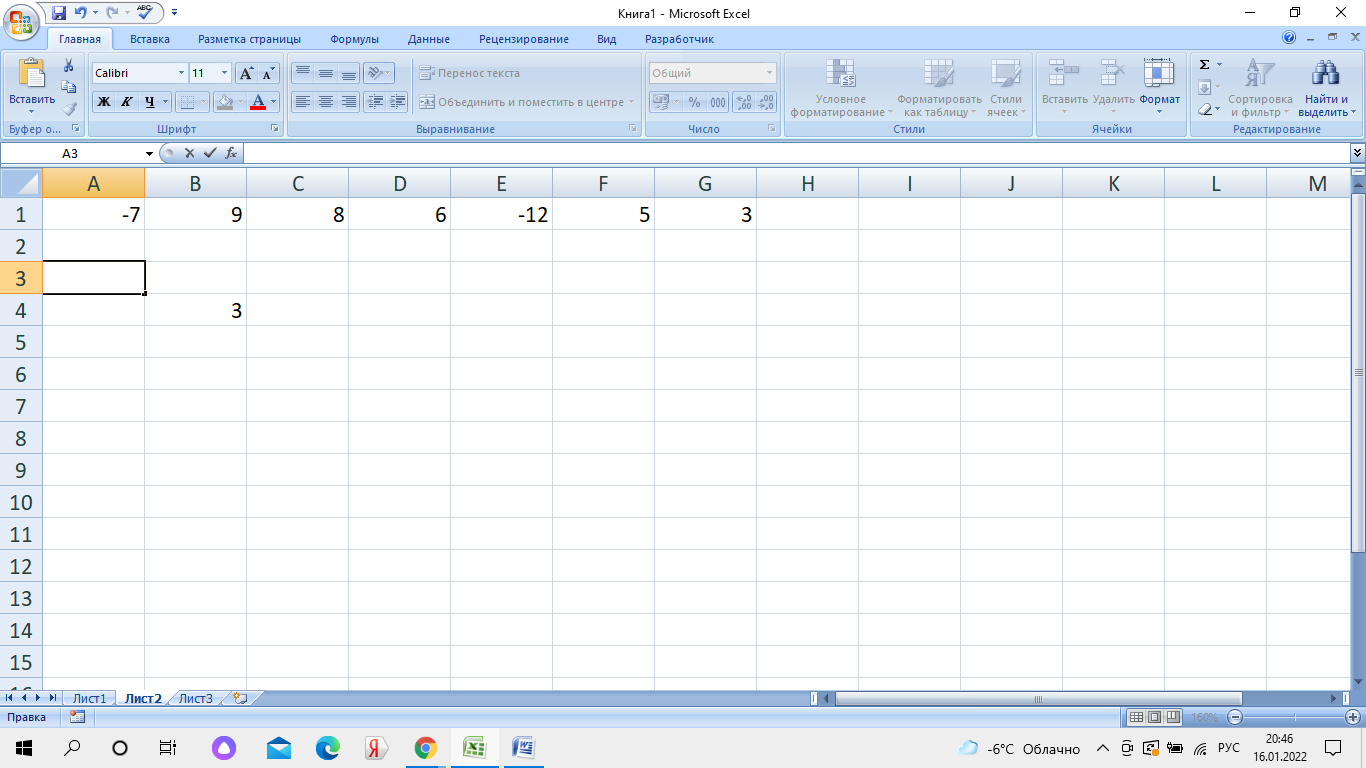 13. Какой результат будет в  ячейке А3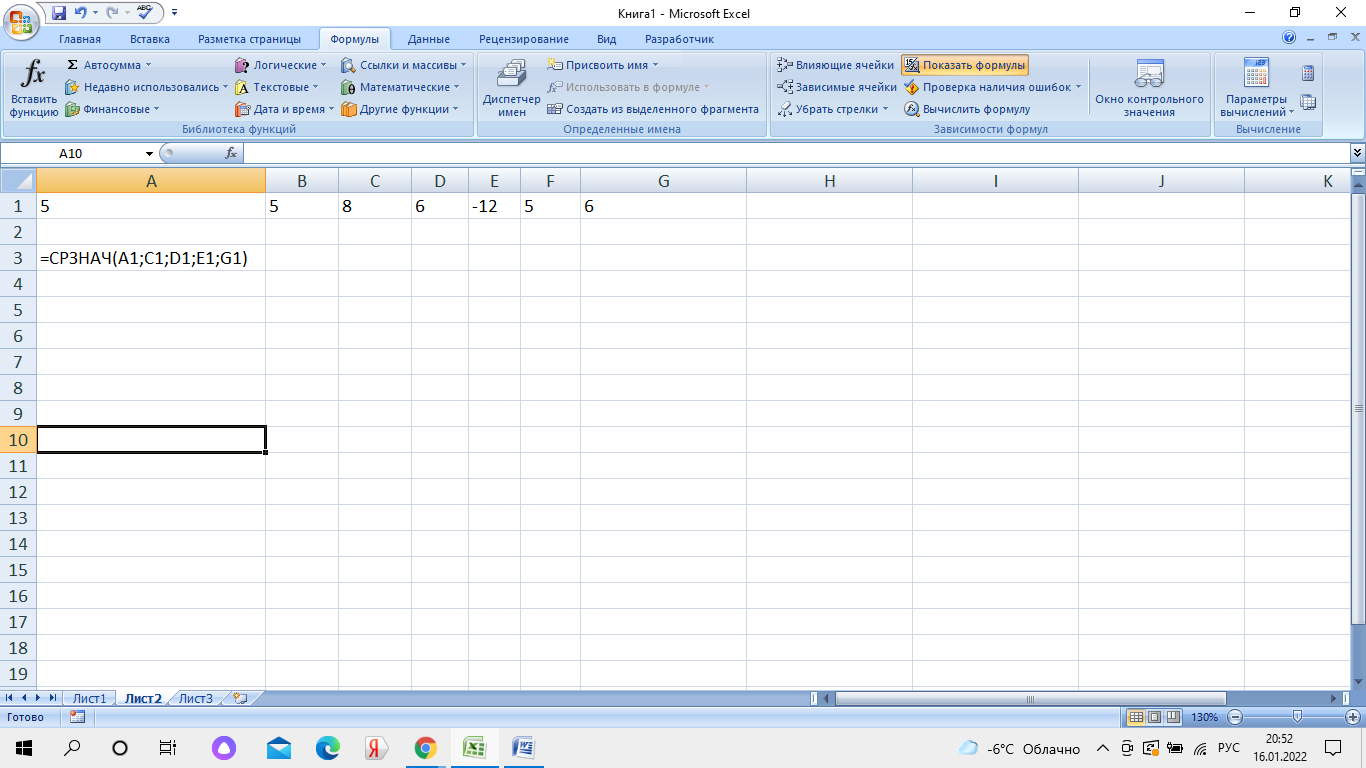 14. Какой результат в  ячейке А4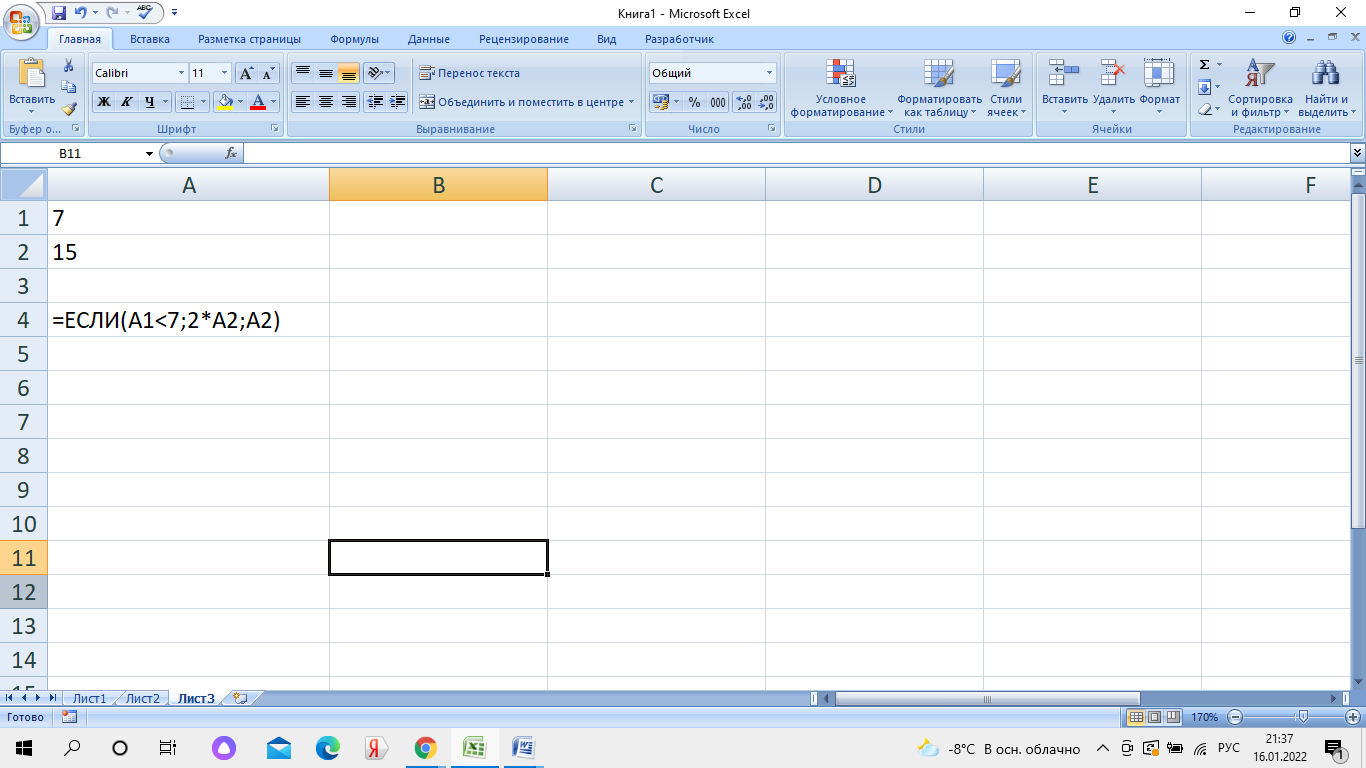 15. Какой результат в  ячейке А4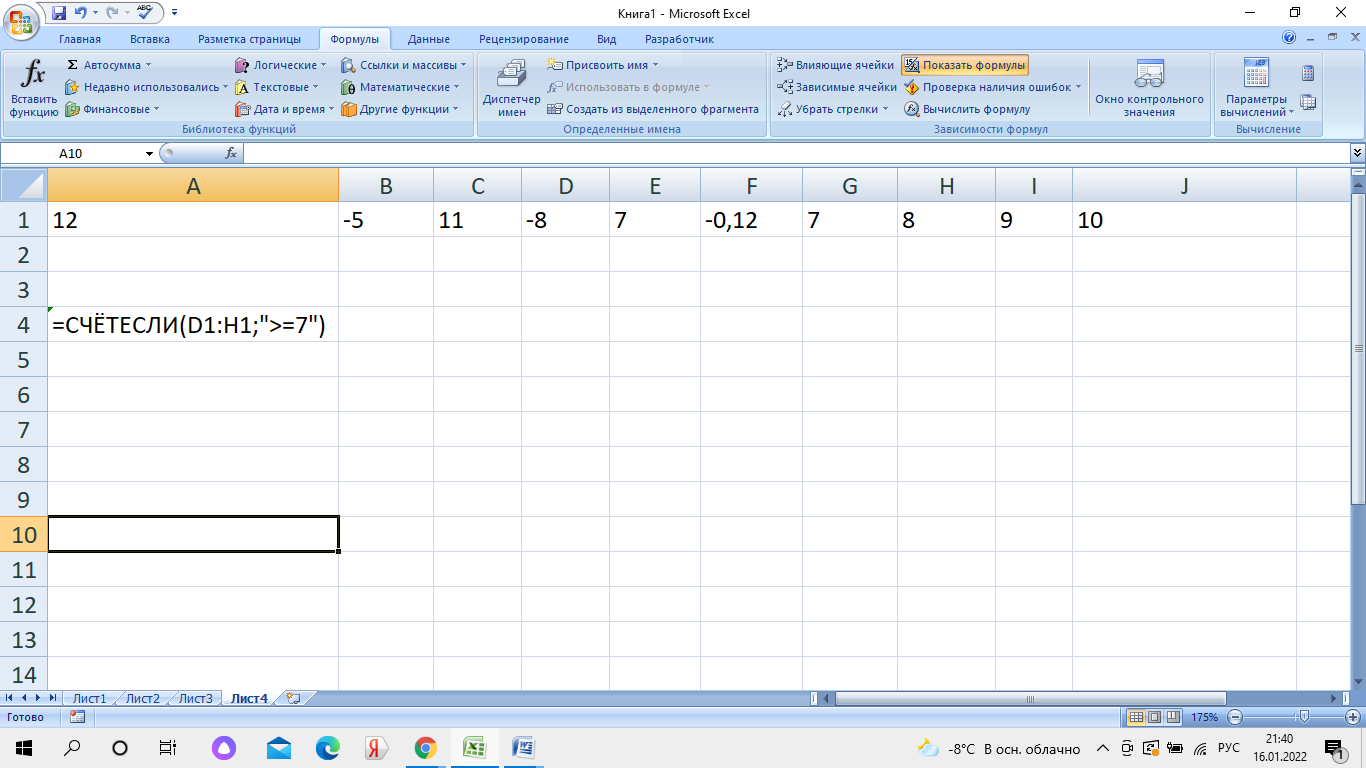 16. Какой результат в  ячейке А4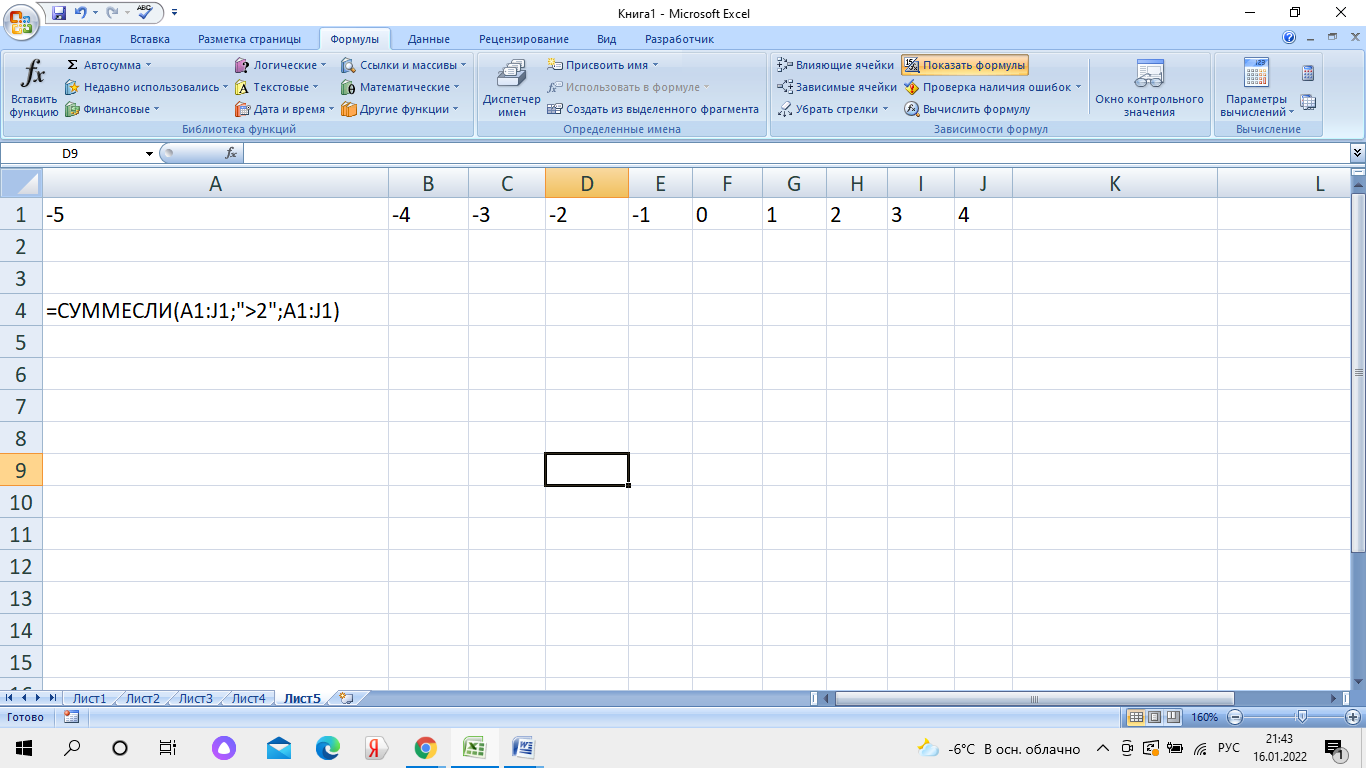 17. Какой результат в  ячейке А3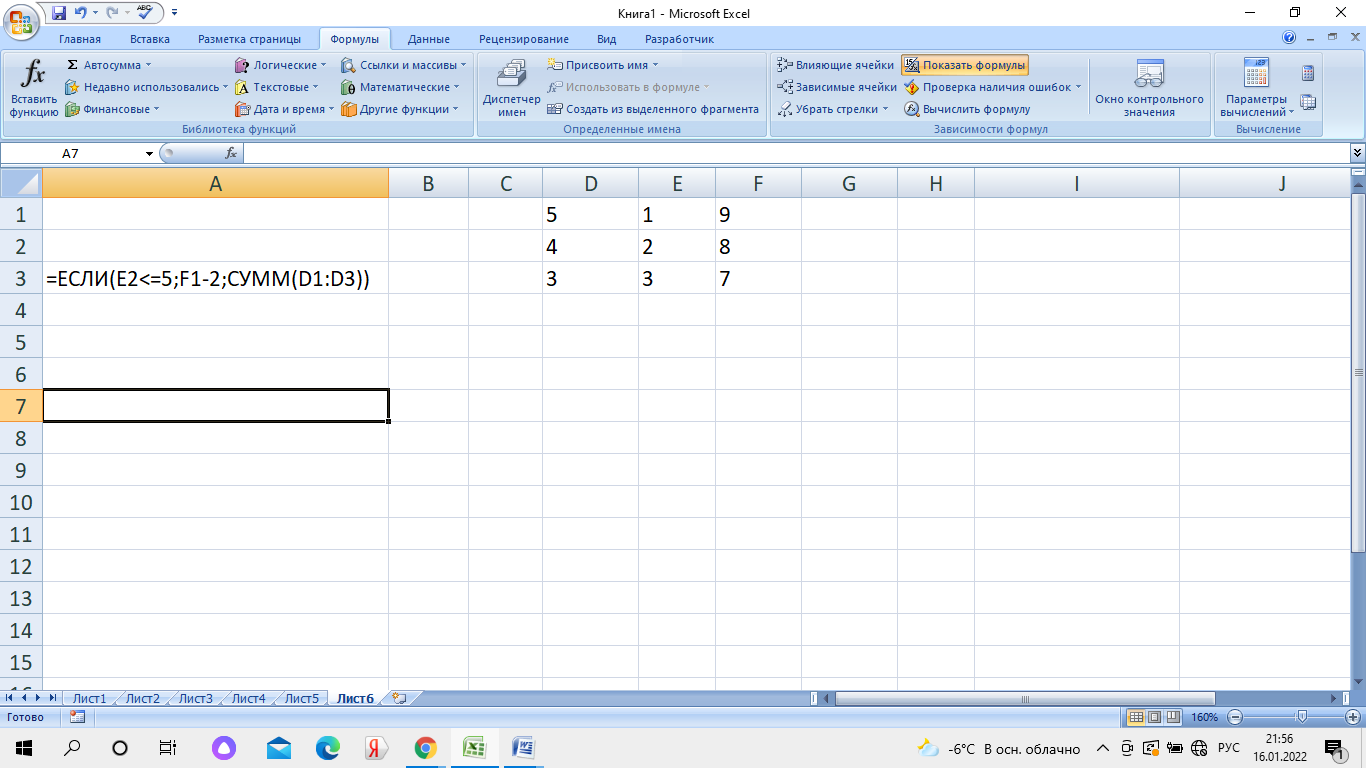 18. Какой результат в  ячейке А3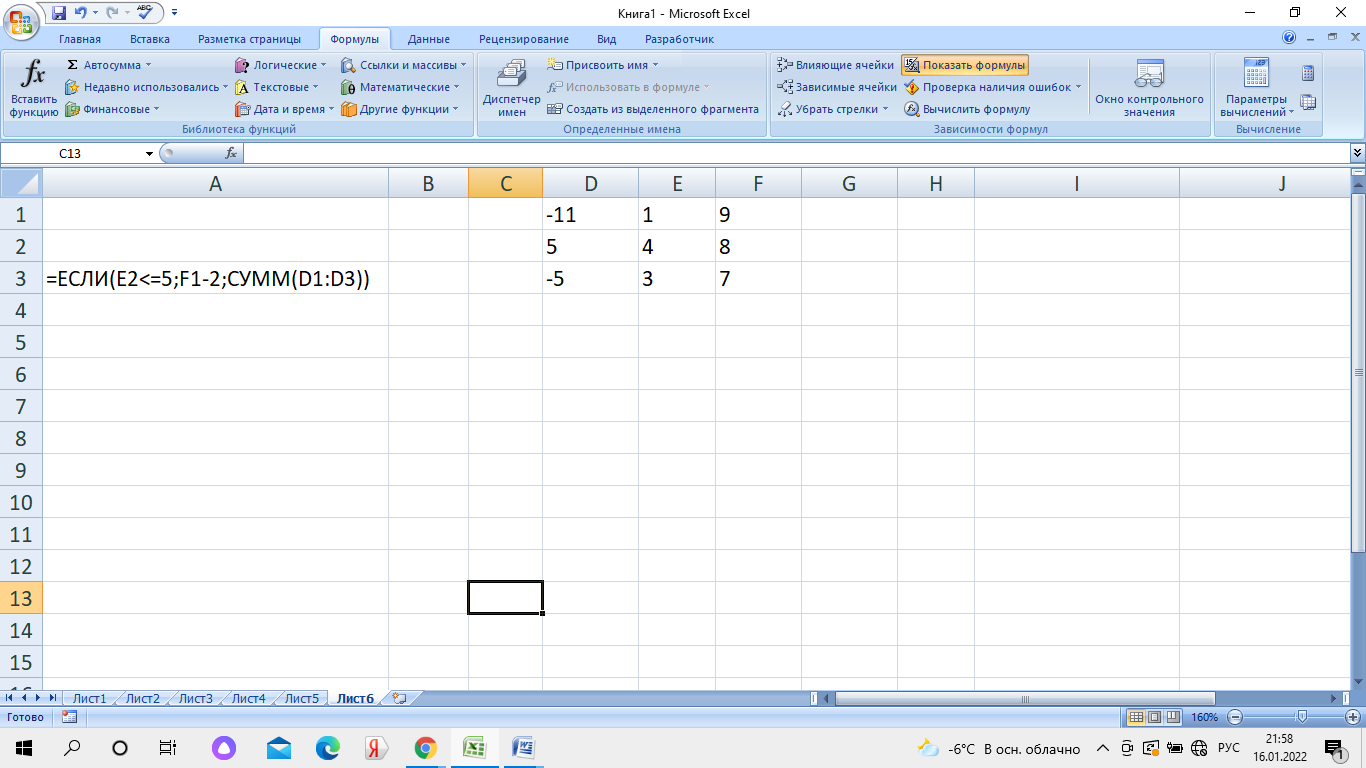 19. Какой результат в  ячейке А3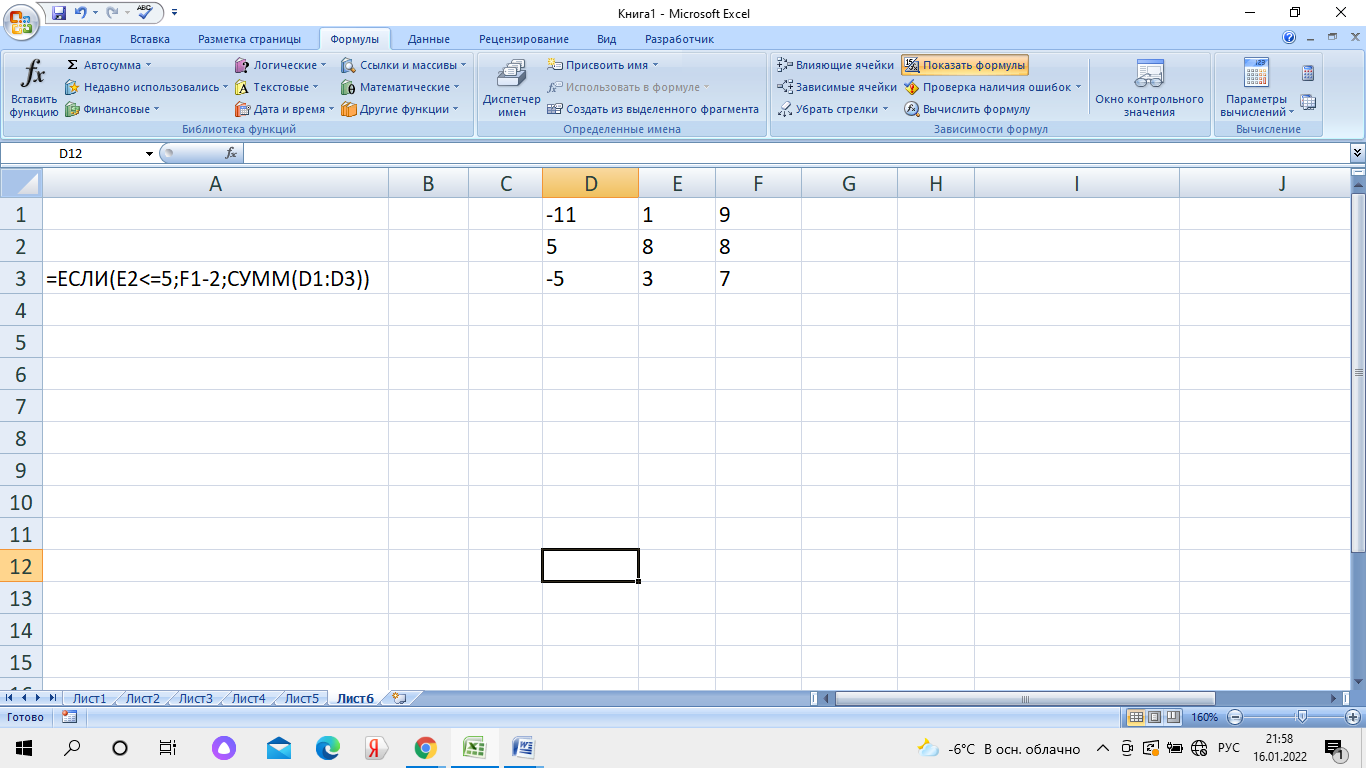 20. Какой результат в  ячейке А3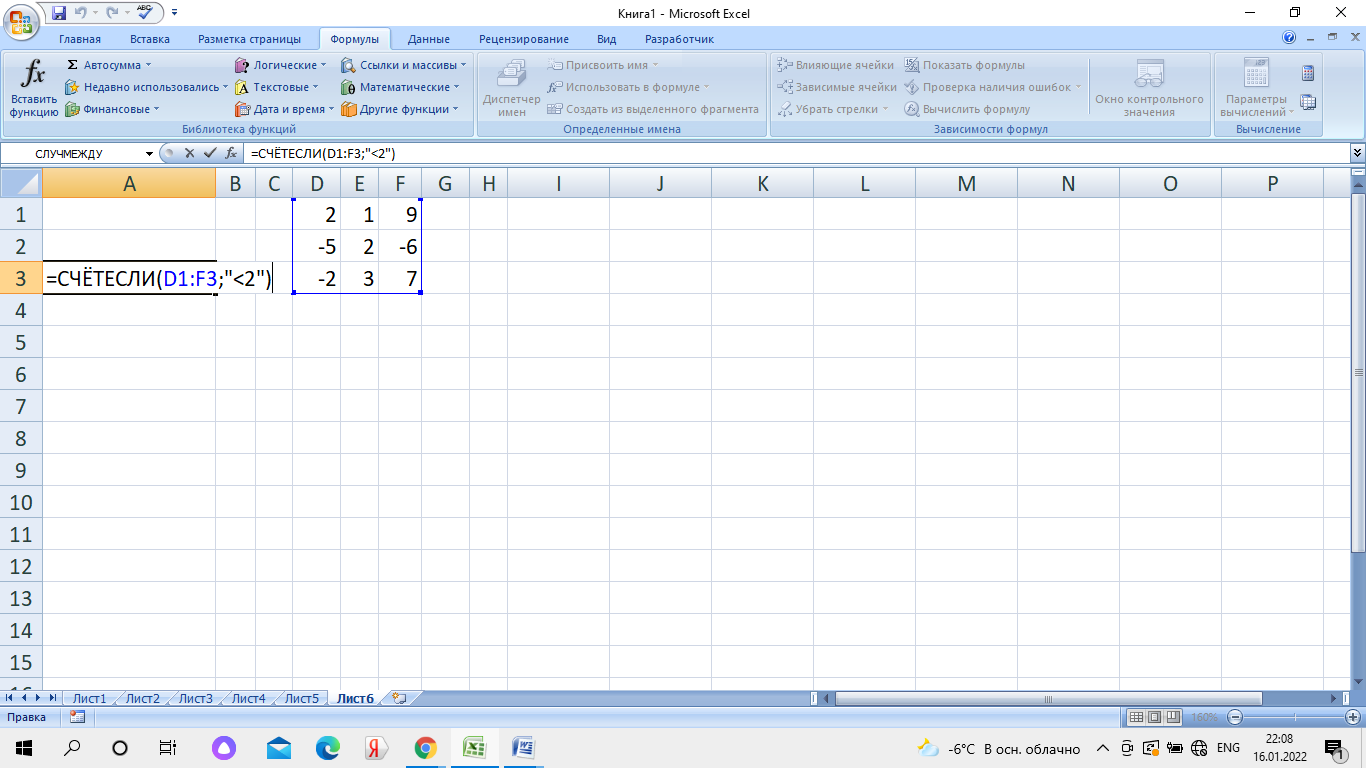 21. Какой результат в  ячейке В5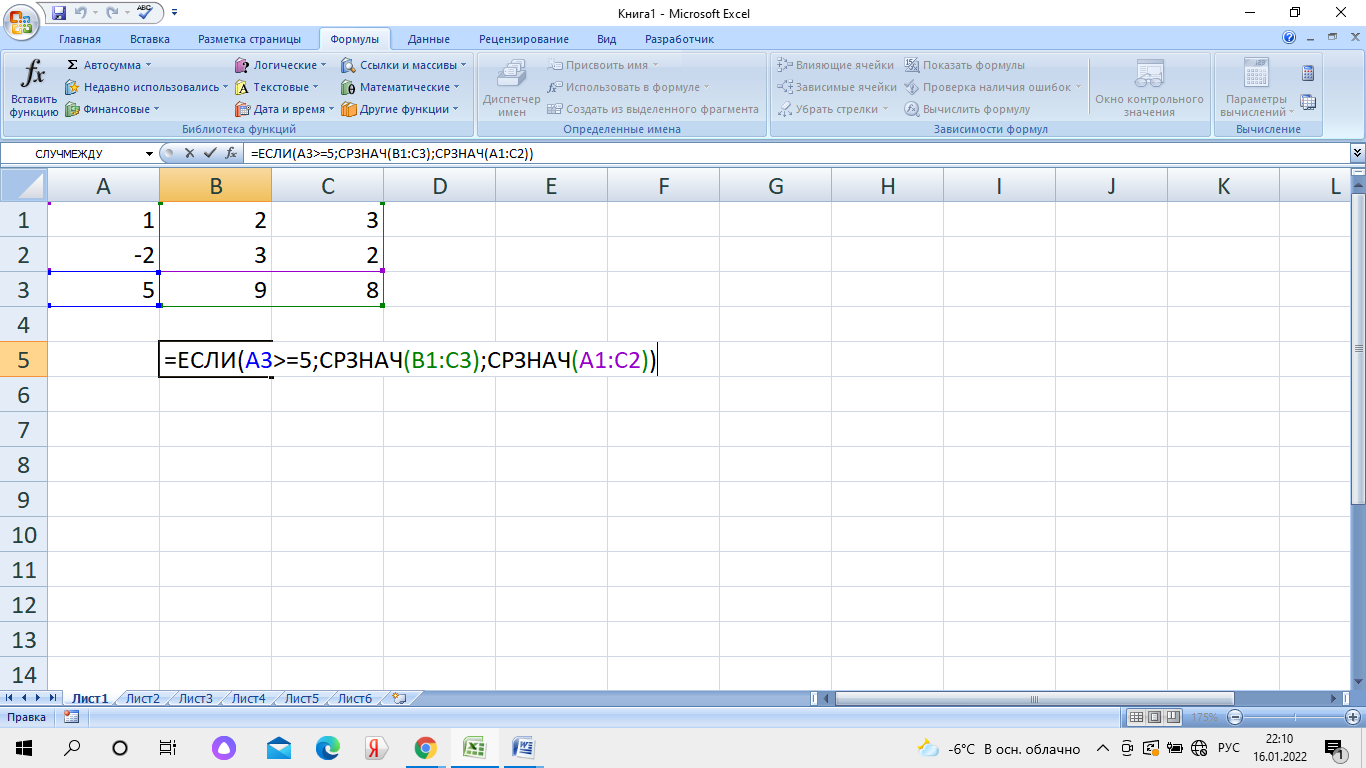 22. Какой результат в  ячейке В5=ЕСЛИ(C2>=5;СРЗНАЧ(B1:C3);МИН(A1:C2))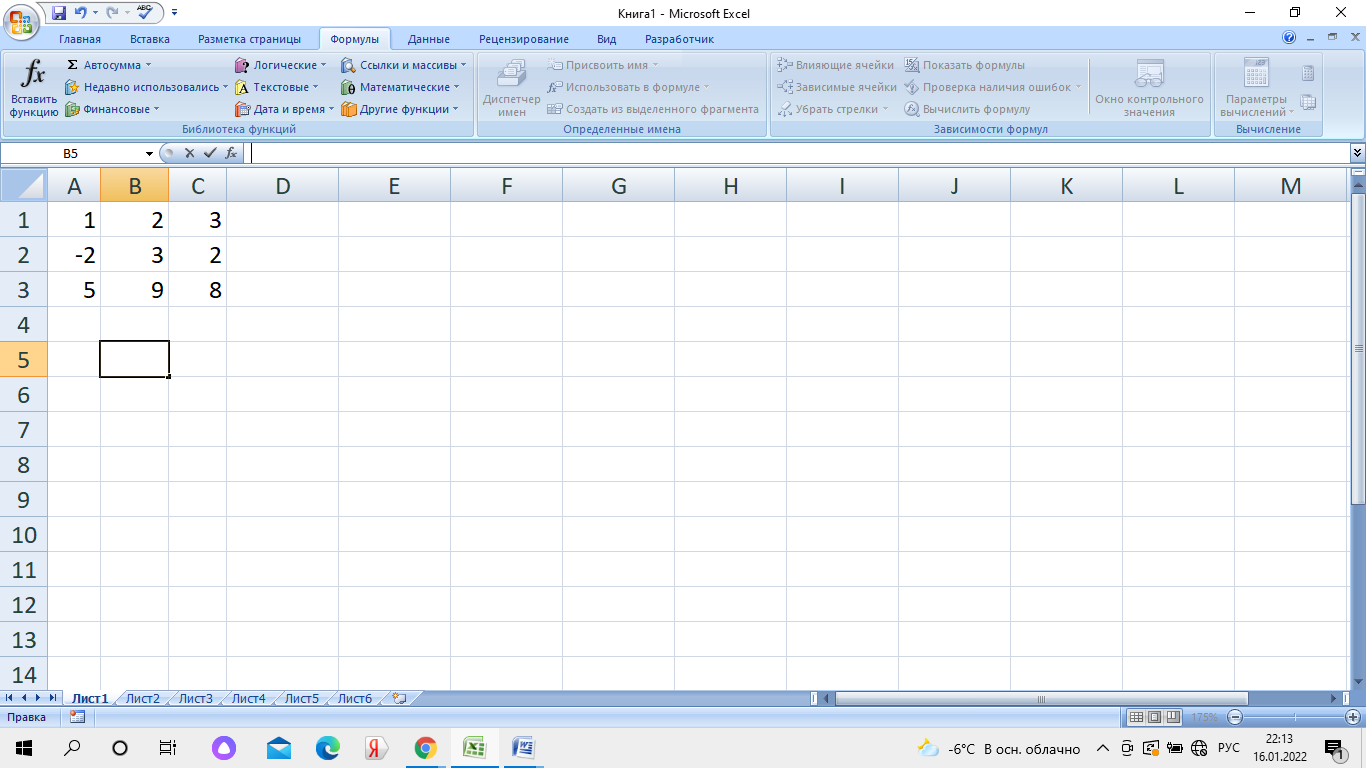 23. Какой результат в  ячейке В5=ЕСЛИ(C2>=5;СРЗНАЧ(B1:C3);A1-C3)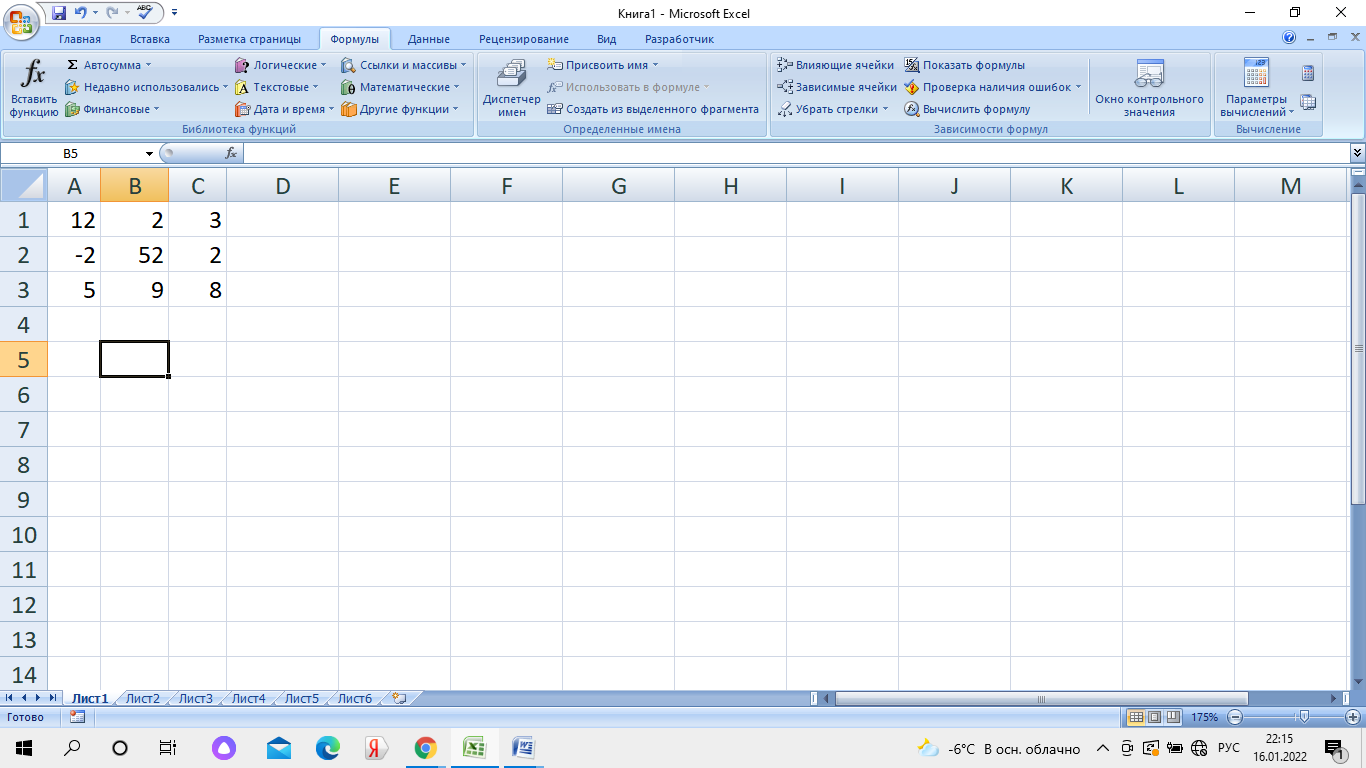 24. Какой результат в  ячейке С5=ЕСЛИ(C2>=5;СРЗНАЧ(B1:C3);СУММ(C1:C2)*2)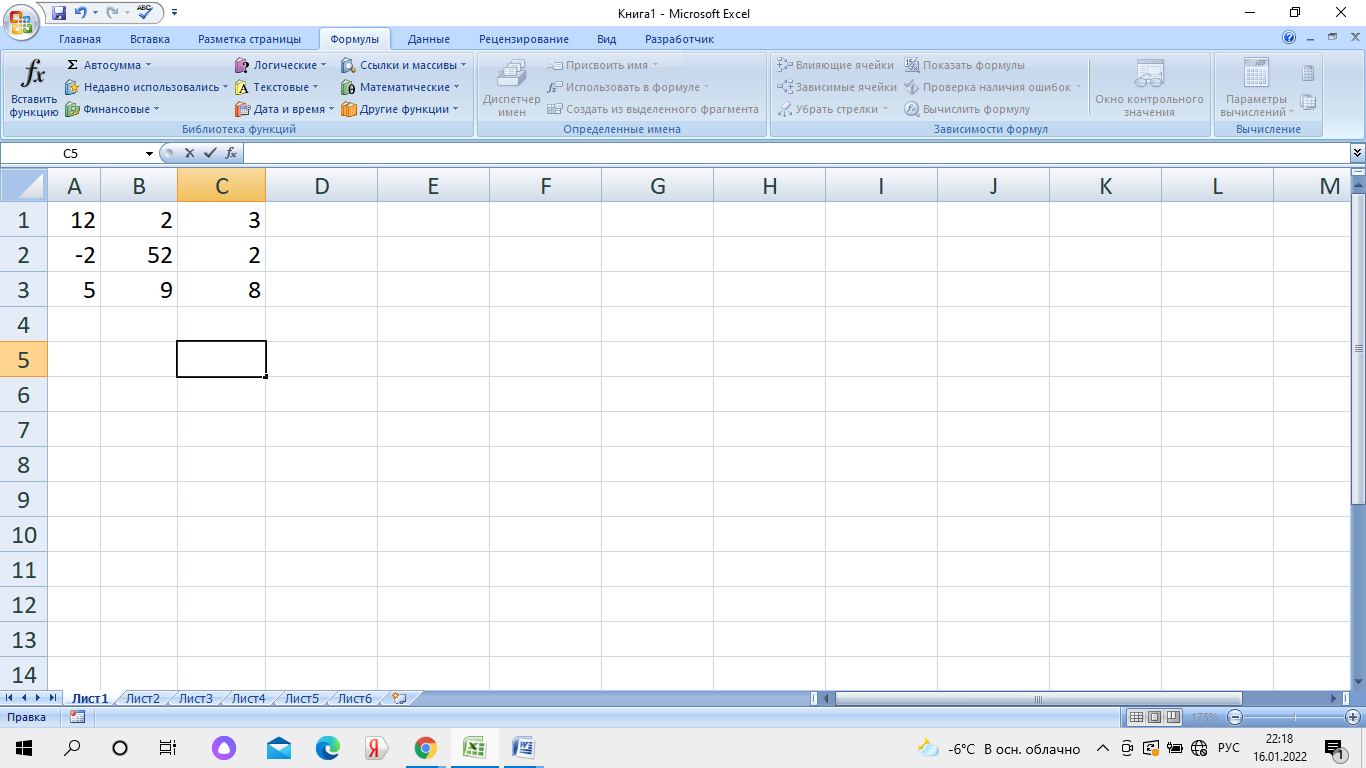 25. Какой результат в  ячейке С5=ЕСЛИ(C2<=5;МИН(B1:C3);СУММ(C1:C2)*2)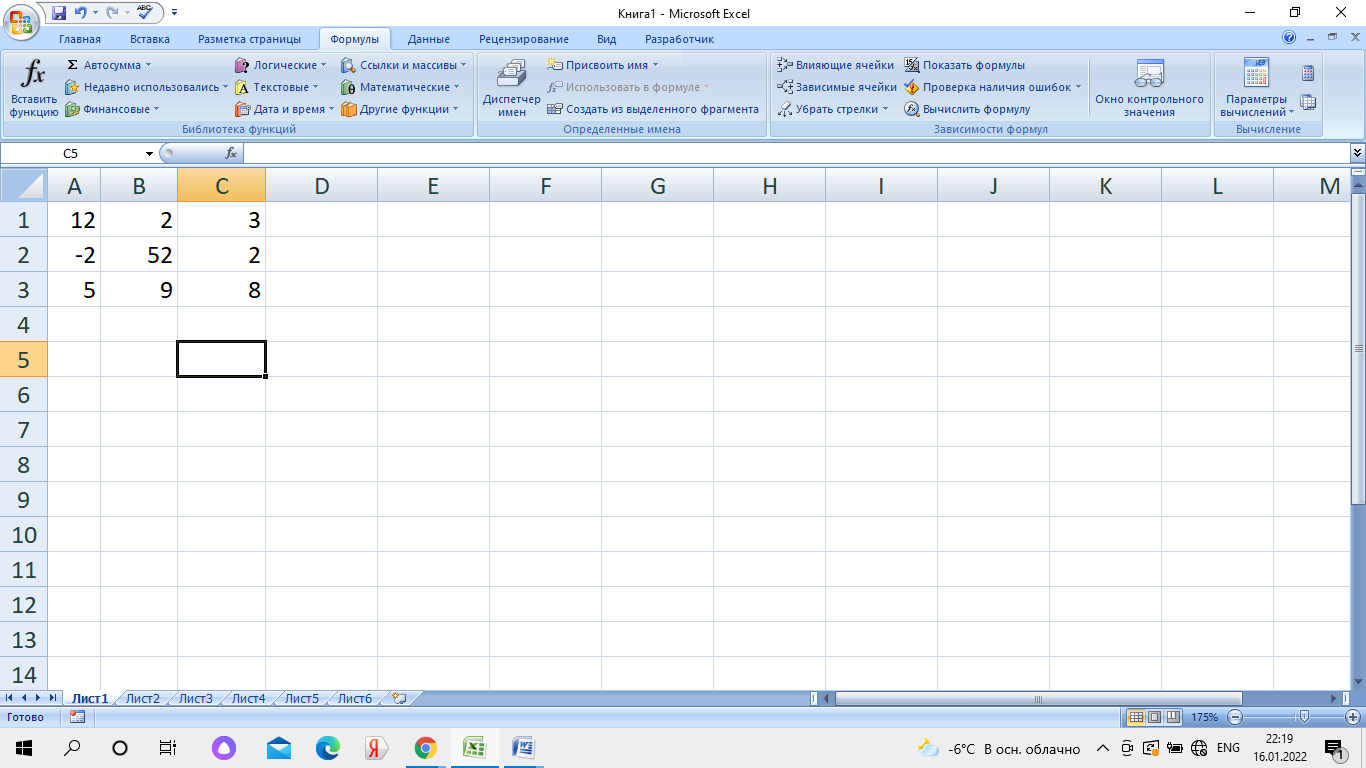 26. Какой результат в  ячейке С5=ЕСЛИ(C2<=5;МИН(A2:C2);СУММ(C1:C2)*2)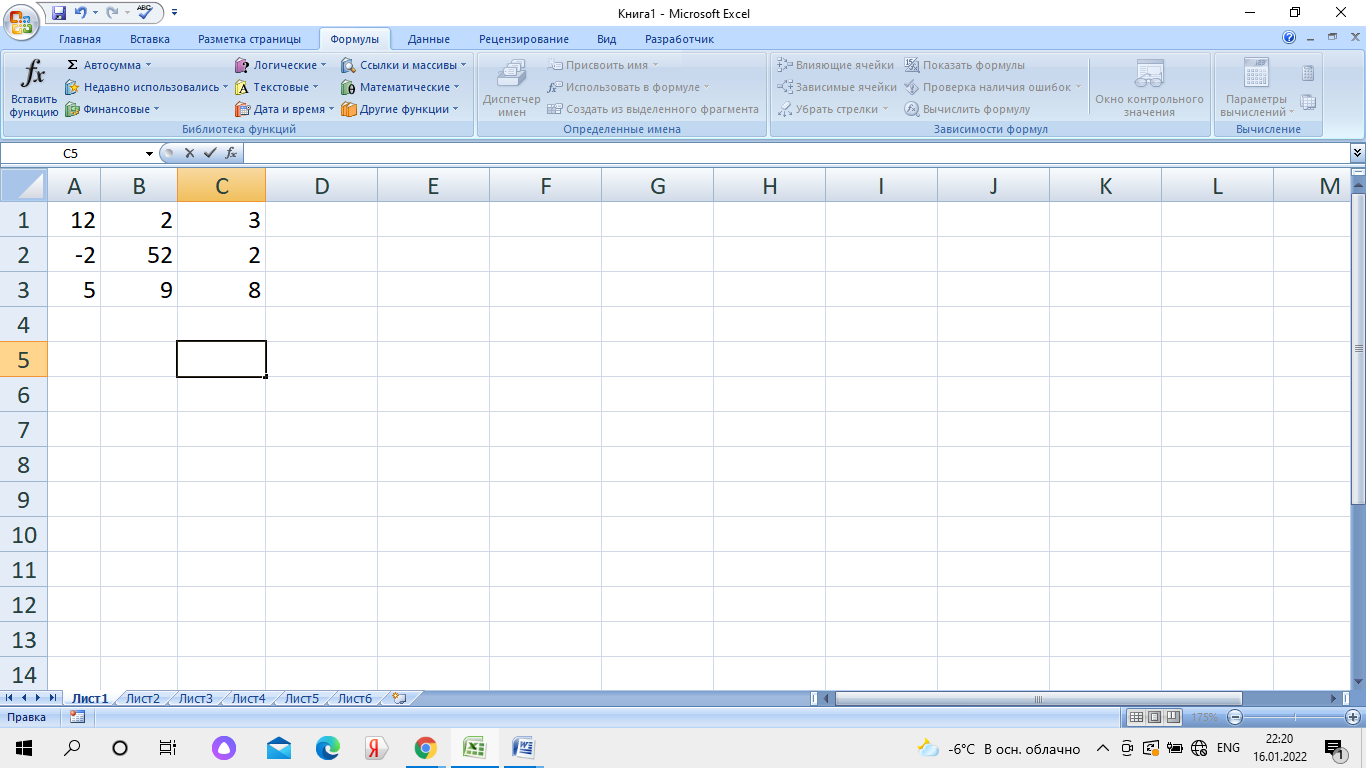 27. Какой результат в  ячейке С5=СЧЁТЕСЛИ(A1:B2;2*C3)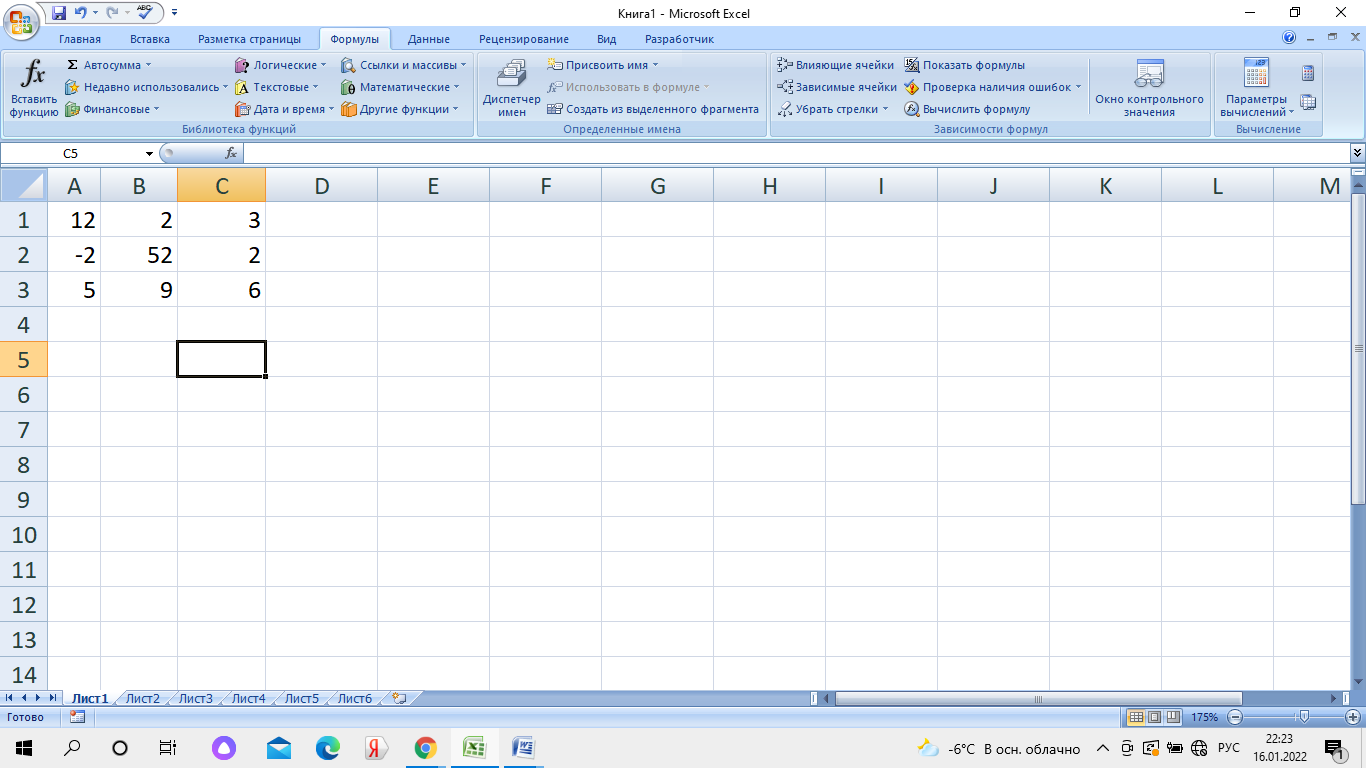 28. Какой результат в  ячейке С5=СЧЁТЕСЛИ(A1:C3;2*B1)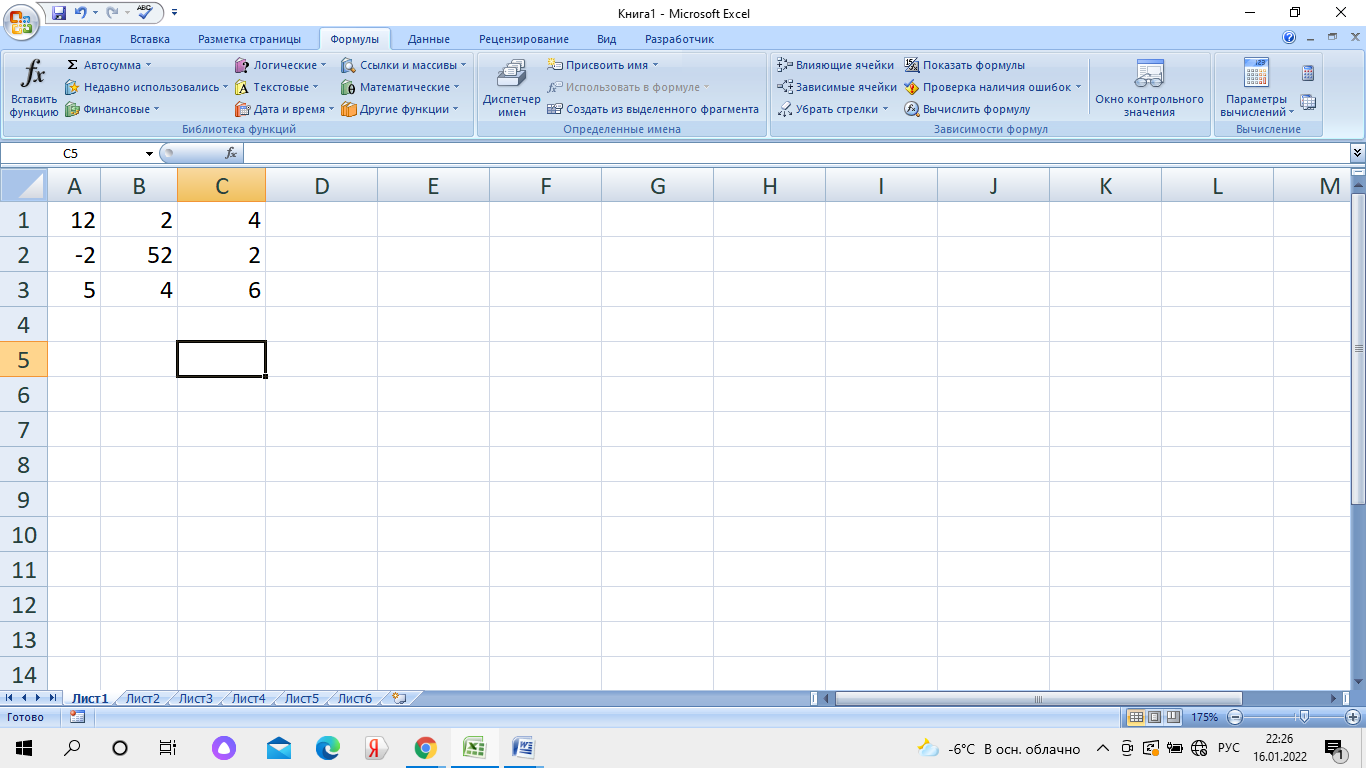 